Assemblée générale ordinaire du 11 mars 2017 – Ordre du jourApprobation du PV de la réunion précédenteRapport moral & Situation financière 2016Admission d’un nouveau clubBudget 2017-2018Projets et actions 2017 - 2018ASCENRendez-vous : 11 mars 2017 à 10 heures précises Best Western - Les 3 ClésChaussée de Namur, 17B - 5030 Gembloux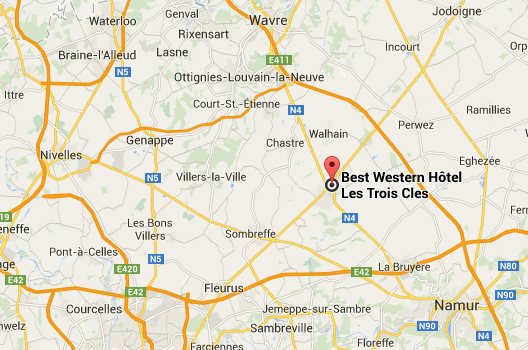 Téléphone : 081 61 16 17